Article titleFirst AUTHOR1*, Second AUTHOR2, Third AUTHOR3, Fourth AUTHOR41Yozgat Bozok University, Faculty of Science and Letters, Department of Biology, 66100, Yozgat, Türkiye2Yozgat Bozok University, Faculty of Science and Letters, Department of Physics, 66100, Yozgat, Türkiye3Yozgat Bozok University, Faculty of Science and Letters, Department of Chemistry, 66100, Yozgat, Türkiye4Yozgat Bozok University, Faculty of Science and Letters, Department of Mathematics, 66100, Yozgat, TürkiyeAbstract(Times New Roman, 9 font size, single line space): This document is a template to be used by authors submitting articles to Bozok Journal of Science. The title of the article should be written in lowercase letters, except for the first word and proper names. The title page should include the full title in sentences, the full names of all authors and institutions. Information about the corresponding author should be written at the end of the first page. Please include any required notices or disclaimers. Below the abstract title, clear information about the research and the results should be given and should not exceed 250 words. The abstract should not include citations. The title and abstract of the article should not contain mathematical formulas. Please provide up to 5 keywords or phrases that will be useful for access and index. Keywords should not contain abbreviations.Keywords: Keyword 1, Keyword 2, Keyword 3, Keyword 4, Keyword 5 INTRODUCTION (Title- Times New Roman, 11 font size, 1.15 line space)The main titles are Times New Roman, 11 font size, 1.15 line space. The manuscript content will be Times New Roman, 10 font size, 1.15 line space. The first letter of each word in the subtitles should be capitalized.It should discuss the study, solely outline the main background and should not include findings or conclusions. It should not be a review of the subject field, but should end with a clear statement of the problem that is handled. Abbreviations should be defined in parentheses at first and then used as abbreviations.Article ContentAuthors should use this template to prepare an article for submission to Bozok Journal of Science. The article should be written in Microsoft Word. The manuscripts in the related parts of the template can be changed by typing or copying and pasting, and the styles given in the template can be used. There should be one (1) line space between paragraphs.The studies submitted for publication in the journal should consist of; Title, Abstract, Keywords, followed by Introduction, Material and Methods, Results and Discussion, Conclusions, References and Supplementary materials. In articles, British English rules should also be taken into consideration. Manuscripts should be written in Times New Roman, 10 font size, with a margin of 1.27 cm from all sides of the page, with 1.15 line space. Extensive citations and discussions from published literature should be avoided. Research articles should not be longer than 25 pages and should have 40 references.Symbols, Units and AbbreviationsIf symbols such as ×, µ, η, ν are used, they should be added using Microsoft Word's Symbol menu. Microsoft Word equation should be used to write mathematical equations and formulas. Equations should not be in the form of pictures.Degree symbols (°) should be used from the symbol menu, the superscript letter o or the number 0 should not be used. Multiplication symbols (×) should be used, the letter x should not be used. There should be spaces between numbers and units (eg 3 km) and numbers and mathematical symbols (+, –, ×, =, <, >), but there should not be space between numbers and percent symbols (eg 45%). Please use SI units.CitationsIn the reference list, only works that are cited in the manuscript and that have been published or accepted for publication should be included. Unpublished results and personal communications should not be on the reference list. References should be numbered as [1] in square brackets in the manuscript. Do not use separate sets of parentheses for citation numbers that appear together, eg. Instead of [2], [3], [5]–[9], use [2,3,5–9]. All sources cited in the article should be included in the reference list and all sources in the reference list should be cited in the article. It is recommended to use reference management programs (Mendeley, Zotero, Endnote, Refworks, etc.) to give citation numbers.Author NamesAuthor names should be 10 font size and addresses should be 9 font size. Line space should not be left between author names and addresses.FootnotesFootnotes should be avoided as much as possible, but if necessary, they should be written at the bottom of the page where they are used, separated by a line.MATERIAL AND METHODSFindings from the study should be given. The same data or information given in a table should not be repeated and vice versa. It is unacceptable to repeat the numbers in the tables too much in the manuscript, and to make long explanations of the tables or figures.RESULTS AND DISCUSSIONFindings from the study should be given. The same data or information given in a table should not be repeated and vice versa. It is unacceptable to repeat the numbers in the tables too much in the manuscript, and to make long explanations of the tables or figures.Tables and FiguresFirst of all, simple findings can be given directly in the manuscript without the need for tables or figures. All drawings (photographs, drawings, graphics, etc.) except tables should be labeled as “Figure”. All tables and figures should have a title and/or description and be numbered (eg Table 1, Figure 2), in the case of a single table or figure, the table or figure must be labeled "Table" or "Figure". The table should be centered on the page. Table content should be in Times New Roman 9 font size. Subtitles should be written in sentences. The font used in the figures should be Times New Roman. If symbols such as ×, μ, η or ν are used, they should be added using Microsoft Word's Symbol menu. All tables and figures should be numbered consecutively as referenced in the manuscript. Tables and figures should be placed next to the related manuscript in the manuscript.Table 1. (Short Title) (Times New Roman, 9 font size, single line space)When the width is set to 16 cm, the resolution of the pictures should not be less than 118 pixels/cm. Images should be scanned at 300 dpi resolution and in jpeg or tiff format. Graphs and diagrams should be drawn with a line thickness between 0.5 and 1 point. Graphics and diagrams with line thickness less than 0.5 points or more than 1 point are not accepted. Scanned or photocopied charts and diagrams are not accepted. The figure style is given below.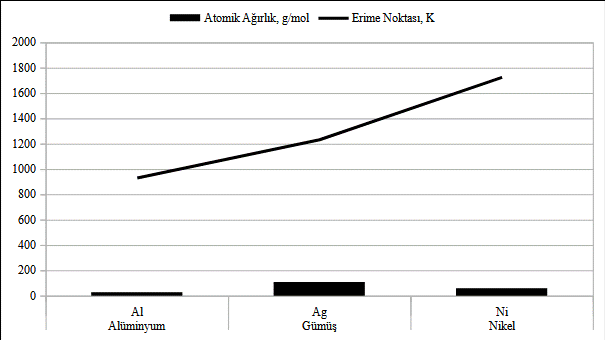 	Figure 1. (Short Title) (Times New Roman, 9 font size, single line space)Figures that are charts, diagrams, or drawings should be given in an editable format, and therefore the graphics staff should be able to arrange them. In addition, all tables should be presented as editable manuscript, not as images, excel or pdf. Tables and figures, including titles, column titles and footnotes, should not exceed 16 × 20 cm and should not be less than 8 cm in width. For all tables, please use the Table feature of Microsoft Word.CONCLUSIONStatements in the Results and Discussion sections should not be repeated. The last paragraph should emphasize the main results of the study.ACKNOWLEDGMENTAuthors should report technical assistance, source of specific materials, and financial support. The names of the funding organizations should be written in full.AUTHOR’S CONTRIBUTIONSAuthor 1: Indicate the contribution of the author. Author 2: Indicate the contribution of the author.CONFLICTS OF INTERESTConflicts of interest should be declared.RESEARCH AND PUBLICATION ETHICSIf your article is out of ethical scope, “The author declares that this study complies with Research and Publication Ethics.” should be included. If it is a study that requires an ethics committee decision, information about the approval (committee name, date and number) should be specified.REFERENCESDo not include personal communications, unpublished data, websites or other unpublished material as references even though such material is included in the manuscript (in parentheses). If the author of a reference is an institution or organization, use their name in the reference list (using an abbreviation in the citation, if appropriate); Do not use “anonymous”. References should be listed in order of first occurrence in the manuscript.Check carefully to make sure that the spelling of the article, author's names and years is exactly the same in the manuscript as in the reference list. References should be formatted as follows (please note punctuation and capitalization).Journal ArticleM. Babaarslan and Y. Yayli, “Differential Equation of the Loxodrome on a Helicoidal Surface,” J. Navig., vol. 68, no. 5, pp. 962–970, Apr. 2015, doi:10.1017/S0373463315000181.H. Baş and Y. Kalender, “Nephrotoxic effects of lead nitrate exposure in diabetic and nondiabetic rats: Involvement of oxidative stress and the protective role of sodium selenite,” Environ. Toxicol., vol. 31, no. 10, pp. 1229–1240, Oct. 2016, doi:10.1002/tox.22130.Book R. Şahingöz, C. Bağcı, Manyetizma ve Manyetik Malzemeler.  Nobel Akademik Yayıncılık, 2015.Y. Kalender, Biyolojik Bilimlerde Çalışma Metotları. Palme Yayınevi, 2021.Book ChapterS. Lattemann, S. G. S. Rodriguez, M. D. Kennedy, J. C. Schippers, and G. L. Amy, “Environmental and Performance Aspects of Pretreatment and Desalination Technologies,” in Advances in Water Desalination, John Wiley & Sons, Ltd, 2012, pp. 79–195. doi: 10.1002/9781118347737.ch2.J. Pirskanen, K. Ranta-aho, R. Ruismäki, and M. Uusitalo, “Wireless Spectrum for 5G,” in 5G for the Connected World, John Wiley & Sons, Ltd, 2019, pp. 35–50. doi: 10.1002/9781119247111.ch2.Conference ProceedingsM. Babaarslan, “Loxodromes on Canal Surfaces,” 12th International Conference on Geometry and Applications, Oct. 2015, pp. 617-619. doi:10.1007/s00022-015-0296-9.L. Katsman, V. Dubovsky, G. Ziskind, and R. Letan, “Experimental Investigation of Solid-Liquid Phase Change in Cylindrical Geometry”, ASME/JSME 2007 Thermal Engineering Heat Transfer Summer Conference collocated with the ASME 2007 InterPACK Conference, Aug. 2009, pp. 239–244. doi: 10.1115/HT2007-32354. DissertationsG. Çelebi, “The Methods of Finding Stability Regions of Uncertain Linear Systems,” PhD Dissertation, Anadolu University, Eskişehir, Türkiye, 2016.WebsiteDHMİ, “İstatistik,” http://www.dhmi.gov.tr/istatistik.aspx. [Access Date: 13-September-2016].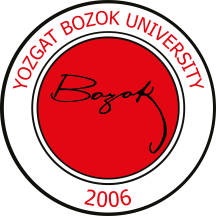 Bozok Journal of ScienceVolume 1, No 1, Page 1-10 (2023)Research Article                   (1)ElementsSymbolsGravity,g/molAmount,%AluminumAlSilverAgNickelNi